Консультации для родителей«Ребёнок и книга»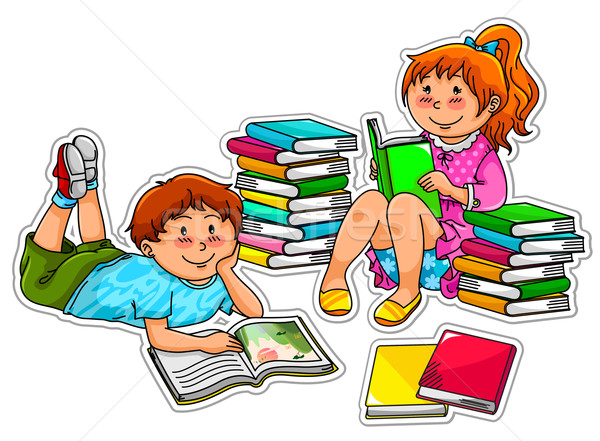 Книга - не учебник, она не даёт готовых рецептов, как научить ребёнка любить литературу, потому что научить сложному искусству чтения и понимания книги очень трудно. Ребенок должен ярко, эмоционально откликаться на прочитанное произведение, видеть изображенные события, страстно переживать их. Только приученный к книге ребёнок обладает бесценным даром легко «входить» в содержание услышанного или прочитанного. Малыш рисует в воображении любые сюжеты, плачет и смеётся, представляет (видит, слышит, обоняет и осязает) прочитанное так ярко, что чувствует себя участником событий. Книга вводит ребёнка в самое сложное в жизни - в мир человеческих чувств, радостей и страданий, отношений, побуждений, мыслей, поступков, характеров. Книга учит «вглядываться» в человека, видеть и понимать его, воспитывает человечность. Прочитанная в детстве книга, оставляет более сильный след, чем книга, прочитанная в зрелом возрасте.Задача взрослого - открыть ребёнку то необыкновенное, что несёт в себе книга, то наслаждение, которое доставляет погружение в чтение. Взрослый, чтобы привлечь к книге ребёнка, должен сам любить литературу, наслаждаться ею как искусством, понимать сложность, уметь передавать свои чувства и переживания детям.В дошкольном возрасте дети знакомятся с русским и мировым фольклором во всём многообразии его жанров - от колыбельных песен, потешек, считалок, дразнилок, загадок, пословиц до сказок и былин, с русской и зарубежной классикой. С произведениями В. А. Жуковского, А. С. Пушкина, П. Г. Ершова, Ш. Перро, братьев Гримм, Х. К. Андерсена, С. Я. Маршака, К. И. Чуковского, и многих других.В младшем дошкольном возрасте  особую роль в осознании текста играют иллюстрации. Они помогают малышу понять прочитанный текст. Однако наряду с непосредственным и очень ограниченным жизненным опытом в этом возрасте появляется и первый литературный опыт, помогающий малышу осознать содержание разных произведений. В беседе по сказке «Коза дереза», давая оценку поступкам козы, почти все малыши опираются на вторую часть сказки, где коза выживает зайчика из дома, а петух её прогоняет. На вопрос «Плохая коза или хорошая?» дети отвечали: «Плохая она рогатая. Зайчика выгнала. Ещё лиса его выгнала. Плохая коза, она в домик залезла. Он сел на пенёк и плачет». Мы видим, что малыши не принимают во внимание начало, в котором речь идёт о том, как коза дерзит, наговаривает на своих пастухов. В то же время они используют свой «литературный опыт» - услышанную ранее песенку. «Идёт коза рогатая» и сказку «Заюшкина избушка» на туже тему.Приведу ещё один пример привлечения ребёнком своего читательского опыта - при пересказе сказки «Снегурушка и лиса». «Жила бабушка и дедушка. Была Алёнушка. Её подружки покинули в лесу. Испугалась она, плакала очень и всё читала. А волк не съел, а Красную Шапочку хотел съесть. Хороший был, а не плохой. Села она лисичке на спину и поехала».Пересказ ребёнка свидетельствует о том, что при восприятии сказки, в которой волк персонаж положительный, у малыша возникают ассоциации со сказкой «Красная Шапочка», где волк жестокий и коварный.Слушая сказки, дети, прежде всего, устанавливают связи, когда события чётко следуют друг за другом и последующее логически вытекает из предыдущего. Такое построение сюжета характерно для большинства сказок, которые читают и рассказывают младшим дошкольникам («Теремок», «Волк и козлята», «Колобок», «Пых» и другие)Сама природа от ребёнка раннего и младшего дошкольного возраста требует стихотворного материала. Дети любят слушать и читать стихи. Нравятся детям произведения детского фольклора. Каждая из песенок, подобных «Ладушкам», «Козе», «Сороке - белобоки». Это блестящий мини-спектакль для малыша, в котором он одновременно и слушатель, и зритель, и певец, и танцор, и актёр, и чтец.Изучая особенности восприятия и понимания произведений литературы ребёнком 2-4 лет, можно выделить ведущие задачи ознакомления детей с книгой на этом возрастном этапе:- формировать у детей интерес к книге, приучать вниманию, слушать литературные произведения;- обогащать жизненный опыт малышей занятиями и впечатлениями, необходимыми для понимания книг;- учитывать при отборе книг для детей тяготения ребёнка к фольклорным и поэтическим произведениями;- помогать детям, устанавливать простейшие связи в произведении;- помогать детям, выделять наиболее яркие поступки героев и оценивать их;- поддерживать непосредственный отклик и эмоциональную заинтересованность, возникающие у ребёнка при восприятии книги;- помогать детям мысленно, представить, увидеть события и героев произведения, с помощью отбора иллюстраций, учить рассматривать иллюстрации.Средний дошкольный возраст (4-5лет). Усложняется читательский опыт детей. Для понимания произведения ребёнку уже не требуется иллюстрация к каждому повороту сюжета. Характеризуя героев, дети чаще всего высказывают правильные суждения об их поступках, опираясь при этом на свои представления о нормах поведения и обогатившийся личный опыт. Вместе с тем при восприятии литературных произведений ребёнок не ставит перед собой задачу оценить героя, события. Отношение детей к литературным фактам имеет действенное, жизненное значение. Ребёнок 4-5 лет, прежде всего активный соучастник изображаемых событий; он переживает их вместе с героями.Таким образом, исходя из особенностей обогащённого литературного и пополненного жизненного опыта детей, перед воспитателями в средней группе стоят задачи:- продолжать формировать у детей интерес к книге;- учить внимательно, слушать и слышать произведение;- видеть поступки персонажей и правильно их оценивать;- развивать воображение, умение мысленно представлять себе события и героев произведения;- поддерживать внимание и интерес детей к слову в литературном произведении;- поддерживать сопереживание детей героям произведения и формировать личностное отношение к прочитанному  произведению.Старший дошкольный возраст. С 5-летнего возраста начинается новая стадия в литературном развитии ребёнка. Самыми любимыми у детей становятся волшебные русские народные сказки с их чудесным вымыслом, фантастичностью, развитым сюжетным действием, полным конфликтов, препятствий, драматических ситуаций, разнообразных мотивов (коварство, чудесная помощь, противодействие злых и добрых сил и многое другое), с яркими сильными характерами героев. Русские  народные  сказки  («Морозко», «Сивка бурка», «Царевна - лягушка», «Сестрица Алёнушка и братец Иванушка», и другие), открывают  простор для чувств и мыслей ребенка о сложном мире, где сталкиваются в непримиримой борьбе добрые и злые  силы, где дети утверждаются в непременной, неизбежной победе добра над злом, удивляются чудесам и тайнам и пытаются раскрыть и осмыслить их. В старшем возрасте ребёнок приобретает способность понимать текст без помощи иллюстраций. Дети уже способны понимать в книге такие события, каких  не было в их собственном опыте. У ребёнка формируются умения воспринимать литературное произведение в единстве содержания и формы, осмысливать словесный образ, относиться к нему как к авторскому приёму. Возникает также умение не только замечать выразительное, яркое слово, но и осознавать его роль в тексте.В старшем дошкольном возрасте возможности детей позволяют решать новые, более сложные задачи по формированию эстетического восприятия и понимания произведений художественной литературы:- закрепить и развивать устойчивый интерес к книге, воспринимать любовь к художественному слову;- наряду с непосредственным жизненным опытом детей их литературный опыт. Знакомить с жанровыми особенностями некоторых видов литературных произведений (рассказ, сказка, басня, загадка, пословица, потешка и другие).- развивать и воспитывать воссоздающее воображение;- учить устанавливать многообразные связи в произведении, проникать в авторский замысел;- помогать ребёнку, не только осмысливать поступки персонажей, но и их мысли, чувства; воспитывать умение видеть скрытые причины поступков;- помогать ребёнку, осознавать его собственное эмоциональное отношение к героям произведений;- обращать внимание детей на язык литературного произведения, авторские приёмы изображения.Таким образом, мы видим, что в течение всего дошкольного периода происходят активное развитие и совершенствование способностей к восприятию литературных произведений, формирование интереса и любви к книге, то есть ребёнок успешно формируется как читатель. Это обстоятельство заставляет нас, педагогов, тщательно продумывать вопросы, связанные с чтением книг детям дошкольного возраста и, прежде всего с отбором произведений детской литературы для каждого возрастного этапа.Продуманный отбор книг для детского чтения определяется тем, что неизбежно влияет на литературное развитие ребёнка, формирование его литературного опыта на этапе дошкольного детства, на воспитание отношения к книге.Рекомендуемая литература для чтения детямРусский фольклорПесенки. «Как на тоненький ледок...»; «Никоденька -гусачок...»; «Уж я колышки тешу...»; «Как у бабушки козел...»; «Ты мороз, мороз, мороз...»: «По дубочку постучишь, прилетает синий чиж...»; «Ранним-рано поутру...»: «Грачи-киричи...»;«Уж ты, пташечка, ты залетная...»; «Ласточка- ласточка...»: «Дождик, дождик, веселей...»; «Божья коровка...».Сказки. «Лиса и кувшин»,  обр. О. Капицы;  «Крылатый, мохнатый да масляный» обр. И. Карнауховой; «Хаврошечка», обр. А. Н, Толсто «Заяц-хвастун», обр. О. Капицы; «Царевна-лягушка», обр. М. Булатова; «Рифмы», авторизированный пересказ Б. Шергина «Сивка-Бурка», обр. М. Булатова; «Финист — Ясный сокол», обр. А. Платонова.Фольклор народов мираПесенки. «Гречку мыли», литов., обр. Ю. Григорьева; «Старушка». «Дом, который построил Джек», пер. с англ. С. Маршака; «Счастливого пути!», голл., обр. И. Токмаковой;  «Веснянка», укр., обр. Г. Литвака; «Друг за дружкой», тадж., обр. Н. Гребнева (в сокр.).Сказки. «Кукушка», ненецк., обр. К. Шаврова; «Чудесные истории про зайца по имени Лек», сказки народов Западной Африки, пер. О. Кустовой и В. Андреева; «Златовласка», пер. с чеш. К. Паустовского; «Три золотых волоска Деда-Всеведа», пер. с чеш. Н. Аросьевой (из сборника сказок К. Я. Эрбена).Произведения поэтов и писателей России.Поэзия. И. Бунин. «Первый снег»; А. Пушкин. «Уж небо осенью дышало...» (из романа «Евгений Онегин»); «Зимний вечер» (в сокр.); А. К. Толстой. «Осень, обсыпается весь наш бедный сад...»; М. Цветаева. «У кроватки»; С. Маршак. «Пудель»; С. Есенин. «Береза», «Черемуха»; И. Никитин. «Встреча зимы»; А. Фет. «Кот поет, глаза прищурил...»; С. Черный. «Волк»; В. Левин. «Сундук», «Лошадь»; М.Яснов. «Мирная считалка». С. Городецкий. «Котенок»; Ф. Тютчев. «Зима недаром злится...»; А. Барто. «Веревочка».Проза. В. Дмитриева. «Малыш и Жучка» (главы); Л. Толстой. «Косточка», «Прыжок», «Лев и собачка»; Н. Носов. «Живая шляпа»; Алмазов. «Горбушка»; А. Гайдар. «Чук и Гек» (главы); С. Георгиев. «Я спас Деда Мороза»; В. Драгунский. «Друг детства», «Сверху вниз, наискосок»; К. Паустовский. «Кот-ворюга».Литературные сказки. Т. Александрова. «Домовенок Кузька» (главы); B.Бианки. «Сова»; Б. Заходер. «Серая звездочка»; А. Пушкин. «Сказка о царе Салтане, о сыне его славном и могучем богатыре Гвидоне Салтановиче и о прекрасной царевне Лебеди»; П. Бажов. «Серебряное копытце»; Н. Телешов. «Крупеничка»; В. Катаев. «Цветик-семицветик».Произведения поэтов и писателей разных странПоэзия. А. Милн. «Баллада о королевском бутерброде», пер. с англ. C.Маршака; В. Смит. «Про летающую корову», пер. с англ. Б. Заходера; Я. Бжехва. «На горизонтских островах», пер. с польск. Б. Заходера; Лж. Ривз. «Шумный Ба-бах», пер. с англ. М. Бородицкой; «Письмо ко всем детям по одному очень важному делу», пер. с польск. С. Михалкова.Литературные сказки. X. Мякеля. «Господин Ау» (главы), пер. с финск. Э. Успенского; Р. Киплинг. «Слоненок», пер. с англ. К. Чуковского, стихи с пер. С. Маршака; А. Линдгрен. «Карлсон, который живет на крыше, опять прилетел» (главы в сокр.), пер. со швед. Л. Лунгиной.Для заучивания наизусть«По дубочку постучишь...», рус. нар. песня; И. Белоусов. «Весенняя гостья»; Е. Благинина. «Посидим в тишине»; Г. Виеру. «Мамин день», пер, с молд, Я. Акима; М. Исаковский. «Поезжай за моря-океаны»; М. Карем. «Мирная считалка», пер. с франц. В. Берестова; А. Пушкин. «У лукоморья дуб зеленый...» (из поэмы «Руслан и Людмила»); И. Суриков. «Вот моя деревня».Для чтения в лицахЮ. Владимиров. «Чудаки»; С. Городецкий. «Котенок»; В. Орлов. «Ты скажи мне, реченька...»; Э. Успенский. «Разгром».